A PARTIR DEL PRÓXIMO LUNES 9 DE MARZO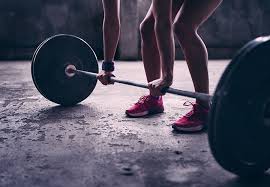 NUEVA APERTURAGimnasio municipalCamino Nuevo s/n - ToloxPARA MÁS INFORMACIÓN LLAMAR AL 673096343RAFA ROMERO ENTRENADOR PERSONAL